Class Application FormMissouri Welding InstituteThe reservation fee of $100.00 must accompany this form to be valid.Please Print Clearly and fill out completelyName (Mr./Mrs./Ms.) 	__________________________________________________________________Address 	City 	State 	County 	Zip 	Telephone (	) 	- 	Or (	) 	- 	Email Address 	Marital Status  	Date of Birth 	/ 	/ 	Age 	SS#_________-__________-_________ Highest Grade Completed 	Current Occupation  	How did you hear about MWI? 	Prior credits or welding experience __________________________________________________________I do hereby make application to enroll in the following course:Total Tuition( 	)    Master  Pipe  Welding  and  Fitting  Course	$17,90018 weeks(	)    Advanced  Pipe  Fitting	$10,900                10 weeks( 	)   Master  Structural  Welding  and Fitting Course	$13,730                11 weeksNote: Student’s gear kit is included in the above pricing.( 	)        Customized Welding & Fitting Course    Custom Design Only, See Catalog	$32.00/hour(1 week minimum - 10 week maximum)Continued on Reverse SideStart Dates are filled based on booth space availability. A student’s funding will need to be secured one week prior to start date. If funds are not secured by projected start date their booth space may be forfeited to the next booth date available. Day, Evening or Graveyard shift are assigned by the Director of Admissions prior to your start date.My First Preferred Start Date is Monday, 	/ 	/ 	.(Subject to booth availability)	Month/Day/YearMy Second Preferred Start Date is Monday, 	/ 	/ 	.(Subject to booth availability)	Month/Day/YearA Missouri Welding Institute representative will inform you of the next available start if your first and second date choices are full.I, the undersigned applicant, agree to pay a non-refundable $100.00 Reservation fee. A total of $100.00 is enclosed. I am fully aware that this form is a Class Application Form, and that an official enrollment form will be completed at Missouri Welding Institute prior to orientation on the actual start date. Classes are filled based on receipt of this application form. A Reservation Fee of $100.00 must accompany this Class Application Form for it to be valid.My anticipated payment method is: Grants	 Tuition Loans	 Own Funds	 VA Benefits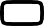 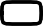 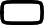 I will - will not need housing (circle one)If you will need housing what is your preference  Single Apartment	 2 Bedroom ApartmentIf you are wanting to room with a friend, please write his/her name here: ________________________ 	My Admissions Representative is: Jerad Hembree	 Will Carneal     Wes Winchell	                      Montana Hembree             I'm not sure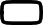 Signed: 	Date: 	/ 	/ 	.Please mail your completed Class Application Form and Fee to:Missouri Welding Institute, Inc.P.O. Box 445 Nevada, Missouri 647721-800-667-5885 toll free	1-417-667-5885 faxwww.missouriweldinginstitute.comThis Application Form supersedes all others and will be recognized as the only valid Class Application Form.Revised July 14, 2021	